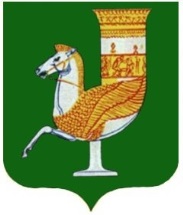 П О С Т А Н О В Л Е Н И ЕАДМИНИСТРАЦИИ   МУНИЦИПАЛЬНОГО  ОБРАЗОВАНИЯ «КРАСНОГВАРДЕЙСКИЙ  РАЙОН»От 22.07.2019г.  №_426              с. КрасногвардейскоеО создании рабочей группы по проведению межведомственного мониторинга ярмарок, действующих на территории МО «Красногвардейский район»В соответствии с  Федеральным законом от 06.10.2003 г. № 131-ФЗ «Об общих принципах организации местного самоуправления в Российской Федерации»,  Уставом МО «Красногвардейский район».ПОСТАНОВЛЯЮ: 1. Создать рабочую группу по проведению межведомственного мониторинга ярмарок, действующих на территории МО «Красногвардейский район».2. Утвердить состав рабочей группы по проведению межведомственного мониторинга действующих на территории МО «Красногвардейский район» ярмарок (Приложение).3. Опубликовать  настоящее постановление в газете «Дружба» и разместить на официальном сайте администрации МО «Красногвардейский район» в сети «Интернет».4. Контроль за исполнением настоящего постановления возложить на начальника отдела экономического развития и торговли администрации МО «Красногвардейский район» (Хуратова Р.Н.)5. Настоящее постановление вступает в силу со дня его подписания.Глава   МО «Красногвардейский район»				                  А.Т.Османов  Приложение к постановлению администрацииМО «Красногвардейский район»от 22.07.2019г.  № 426      Состав
рабочей группы по проведению межведомственного мониторинга действующих ярмарок, на территории МО «Красногвардейский район»Заместитель главы администрации муниципального образования «Красногвардейский район» по вопросам экономической политики и сельского хозяйства – начальник управления сельского хозяйства;Начальник отдела экономического развития и торговли администрации МО «Красногвардейский район»;Начальник отдела земельно-имущественных отношений администрации МО «Красногвардейский район»;Начальник территориального отдела Управления Роспотребнадзора по Республике Адыгея в Красногвардейском районе (по согласованию);Начальник   участковых уполномоченных полиции и ПДН (по согласованию).Управляющий  делами администрации МО «Красногвардейский район» –начальник общего отдела         			                                  А.А. Катбамбетов